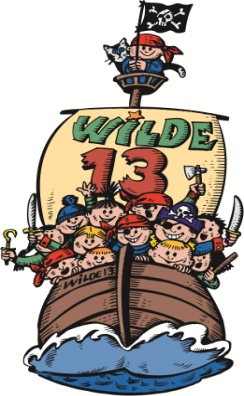 Der Verein Kinderbetreuung Selbsthilfe e.V.,„Die Wilde 13“ sucht zum 01.04.20231 KÜCHENFEE/HAUSWIRTSCHAFTSKRAFT mit 17,5 Wochenstunden für unser KrabbelhausWir wünschen uns umgängliche Menschen mit guten Deutschkenntnissen, körperlicher Belastbarkeit und Freude an hauswirtschaftlichen Tätigkeiten und bieten familienfreundliche Arbeitszeiten (Mo bis Fr von 9.30-13 Uhr) und einen selbständig gestaltbaren Arbeitsbereich rund um die Mahlzeiten unserer Kleinsten (gekocht werden muss nicht…).Wir freuen uns auf Bewerbungen an: „Die Wilde 13“, z. Hd. Frau Gotta, Kahlertstraße 1, 64293 Darmstadt oder an info@diewilde13.com